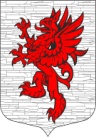 Местная администрациямуниципального образования Лопухинское сельское поселениемуниципального образования Ломоносовского муниципального районаЛенинградской областиПОСТАНОВЛЕНИЕот 13.12.2023 г.									 	№ 244О проведении отбора общественных территорий муниципального образования Лопухинское сельское поселение Ломоносовского муниципального района Ленинградской области, выносимых на рейтинговое голосование в 2024 годуРуководствуясь Федеральным законом от 06.12.2003 № 131-ФЗ «Об общих принципах организации местного самоуправления в Российской Федерации», постановлением Правительства РФ от 10.02.2017 № 169 «Об утверждении правил предоставления и распределения субсидий из федерального бюджета бюджетам субъектов Российской Федерации на поддержку государственных программ субъектов Российской Федерации и муниципальных программ формирования комфортной городской среды», в целях улучшения инфраструктуры муниципального образования, вовлечения жителей в благоустройство общественных пространств администрация МО Лопухинское сельское поселениеПОСТАНОВЛЯЕТ:С 27.11.2023 до 12.12.2023 Общественной комиссии провести отбор общественных территорий муниципального образования Лопухинское сельское поселение Ломоносовского муниципального района Ленинградской области, выносимых на рейтинговое голосование в 2024 году.Утвердить перечень общественных территорий, предлагаемых администрацией МО Лопухинское сельское поселение для голосования в 2024 году, согласно приложению 1 к настоящему постановлению.Утвердить Порядок предоставления, рассмотрения и оценки предложений заинтересованных лиц по общественным территориям, выносимым на рейтинговое голосование в 2024 году, согласно приложению 2 к настоящему постановлению.4. Настоящее постановление вступает в силу после его опубликования (обнародования) в официальных средствах массовой информации муниципального образования Лопухинское сельское поселение Ломоносовского муниципального района Ленинградской области.Глава  администрацииМО Лопухинское сельское поселение                                      Е.Н. АбакумовУТВЕРЖДЕНпостановлением администрации МО Лопухинскоесельское поселение от 13.12.2023 № 244(приложение 1)Перечень общественных территориймуниципального образования Лопухинское сельское поселениеЛомоносовского муниципального района Ленинградской области,выносимых на рейтинговое голосование в 2024 годуБлагоустройство общественной территории «Центральный сквер» (сквер около администрации, школы и МКУ «Лопухинский дом культуры»Благоустройство общественной территории: «Лопухинский» парк (Лесопарковая зона за Домом Культуры)Жителями поселения может быть предложена альтернативная общественная территория МО Лопухинское сельское поселение.УТВЕРЖДЕНпостановлением администрации МО Лопухинскоесельское поселение от 13.12.2023 № 244(приложение 2)ПОРЯДОКпредоставления, рассмотрения и оценки предложений заинтересованных лиц по общественным территориям, выносимым на рейтинговое голосование в 2024 годуАдминистрация МО Лопухинское сельское поселение информирует о приеме предложений по определению общественных территорий, выносимых на рейтинговое голосование для включения в перечень общественных территорий, подлежащих в первоочередном порядке благоустройству в 2025 году в соответствии с муниципальной программой МО Лопухинское сельское поселение «Формирование комфортной городской среды на 2025 год».Общественные территории – это территории муниципального образования Лопухинское сельское поселение в д. Лопухинка, которые постоянно доступны для населения, в том числе: площади, бульвары, пешеходные зоны, скверы, парки, – не находящиеся в частной собственности.К мероприятиям по благоустройству общественных территорий относятся: размещение малых архитектурных форм (элементы монументально-декоративного оформления, устройства для оформления мобильного и вертикального озеленения, водные устройства, парковая мебель, игровое, спортивное, осветительное оборудование), ландшафтный дизайн, устройство и ремонт твердого покрытия, приведение в надлежащее состояние тротуаров, уличного освещения, высадка деревьев и кустарников (озеленение) и т.д.Прием предложений по определению общественных территорий, выносимых на рейтинговое голосование для включения в перечень общественных территорий, подлежащих в первоочередном порядке благоустройству в 2025 году, проводится по общественным территориям, расположенным в границах муниципального образования Лопухинское сельское поселение Ломоносовского муниципального района Ленинградской области в д. Лопухинка.Прием предложений осуществляется с 27.11.2023 до 12.12.2023.Граждане, юридические лица, желающие подать предложение по определению общественной территории, выносимой на рейтинговое голосование, для включения в перечень общественных территорий, подлежащих в первоочередном порядке благоустройству в 2025 году, заполняют заявление установленной формы (согласно приложению к настоящему порядку) и направляют его с комплектом документов в администрацию МО Лопухинское сельское поселение:по почте по адресу: 188523, Ленинградская обл., Ломоносовский район, д. Лопухинка, ул. Первомайская, д. 1б;либо в электронной форме по электронному адресу: Lopuhinka93@mail.ru;либо ответственному лицу в администрацию МО Лопухинское сельское поселение Ленинградская обл., Ломоносовский район, д. Лопухинка, ул. Первомайская, д. 1б, ответственному ведущему специалисту Егоровой А.С.Режим работы ответственного лица: понедельник-четверг с 9.00 до 17.00, пятница с 9.00 до 16.00, перерыв с 13.00 до 14.00.К заявлению с предложением альтернативного варианта благоустройства наиболее посещаемой территории общего пользования должны быть приложены документы, содержащие:а) текущее и перспективное состояние альтернативной территории общего пользования для включения территории в конкурсный отбор;б) границы альтернативной территории общего пользования для включения территории в конкурсный отбор, нанесенные на карту (любым удобным способом, т.е. карандашом на распечатанной карте и т.д.);в) характеристика, описание (текстовое, графическое) территории в настоящее время, место расположения (адрес), анализ существующих сценариев использования, анализ проблем, анализ ценностей и потенциала территории, задачи по развитию территории;г) характеристика, описание (текстовое, графическое), планируемые сценарии использования территории по результатам работ по благоустройству согласно муниципальной программе;Комиссия рассматривает поступившие заявки с предложением альтернативной территории в течение одного рабочего дня с даты завершения срока подачи заявок.Заявки с предложением альтернативного варианта благоустройства наиболее посещаемой территории общего пользования отклоняются:в случае отсутствия в составе заявки информации, предусмотренной п.п. а, б, в, г настоящего порядка.в случае если имеются споры по границам земельного участка, по которым проходит граница предложенного альтернативного варианта благоустройства наиболее посещаемой территории общего пользования;в случае если граница предложенного альтернативного варианта благоустройства наиболее посещаемой территории общего пользования не входит в границы МО Лопухинское сельское поселение;в случае если предложенный альтернативный вариант благоустройства наиболее посещаемой территории общего пользования не является общественной территорией;в случае если заявки поступили после окончания срока приема заявок.По окончании рассмотрения заявок комиссия определяет территории общего пользования, выносимые на рейтинговое голосование для включения в перечень общественных территорий, подлежащих в первоочередном порядке благоустройству в 2025 году. Решение комиссии оформляется протоколом и подлежит размещению на официальном сайте муниципального образования в течение одного рабочего дня со дня подписания протокола.